Learning and Teaching Monitoring and Evaluating Calendar 2022 – 2023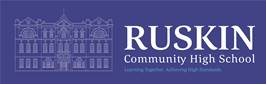 SLT MonitoringAlongside Departmental Reviews, CL book trawls, lesson observations etc, SLT will complete termly Learning and Teaching monitoring. This monitoring will focus on different focus areas over the three terms. The foci will be shared with all staff prior to the monitoring taking place. Departmental Monitoring/ReviewsAt three points throughout the year, CLs are to complete a Departmental Review using the attached proforma. Preparation for the monitoring can take different forms, e.g.Evaluation of SoW/monitoring that SoW are being followedMarking and Feedback – Book trawlsLesson drop ins and lesson observationsAssessment marking/grading moderationStudent voice/deep diveHomework (completion, engagement, evaluation etc)Intervention (in class and records etc)Peer/reciprocal observationsCLs should follow the calendar below to inform when certain monitoring should take place, and evidence from this monitoring, along with feedback from SLT monitoring, should be used to write the Departmental Review. Where applicable, Seconds in Department should be encouraged to be part of the Departmental Review.Learning and Teaching Documents used for Monitoring and Evaluating (all to be updated for the start of September 2023): Ruskin lesson expectationsQuality First Teaching at Ruskin expectationsLesson observation feedback proformaBook trawl feedback proformaWeek BeginningDepartmentForm of SLT Monitoring14/11/22QFT and use of retrievalEnglish, Humanities, PSHCE (subject to change due to TT)Learning walks (20 minutes) and book trawls21/11/22QFT and use of retrievalMaths, PE, Performing Arts, DTLearning walks (20 minutes) and book trawls28/11/22QFT and use of retrievalScience, MFL, Computing/Business StudiesLearning walks (20 minutes) and book trawls27/2/23Assessment, marking and feedbackMaths, PE, Performing Arts, DTLesson observations (30 minutes) and teacher deep dive. Feedback given to staff.6/3/23Assessment, marking and feedbackScience, MFL, Computing/Business StudiesLesson observations (30 minutes) and teacher deep dive. Feedback given to staff.13/3/23Assessment, marking and feedbackEnglish, Humanities, PSHCE (subject to change due to TT)Lesson observations (30 minutes) and teacher deep dive. Feedback given to staff.5/6/23Challenge for AllScience, MFL, Computing/Business StudiesLesson drop in (10-15 minutes) and student deep dive12/6/23Challenge for AllEnglish, Humanities, PSHCE (subject to change due to TT)Lesson drop in (10-15 minutes) and student deep dive19/6/23Challenge for AllMaths, PE, Performing Arts, DTLesson drop in (10-15 minutes) and student deep diveDepartmental ReviewCL Monitoring (week beginning)Date Due1QFT and use of retrieval29th November 2022 and 6th December 202216th December 20222Assessment, marking and feedback9th February 2023 and 13th February 202331st March 20233Challenge for All15th May 2023 and 22nd May 202330th June 2023